17.12.2019Dobrý den,  děkuji za Vaši objednávku, akceptujeme ji v plném rozsahu. Děkuji Vám a přeji pěkný den. S pozdravem xxxxxxxxxxxx
export / importxxxxxxxxxx
xxxxxx@mediacall.cz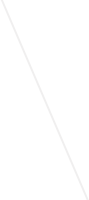 
Vídeňská 546/55, 639 00 Brno 
www.mediacall.cz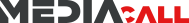 